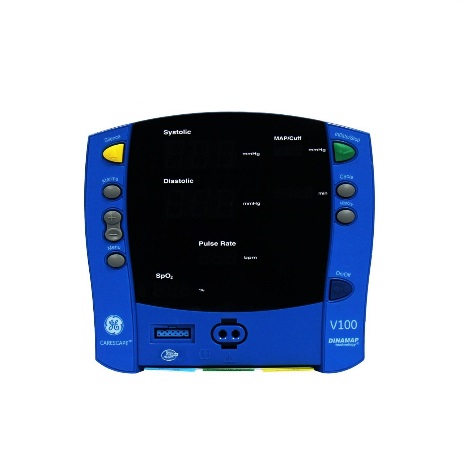  GE CARESCAPE V100 DINAMAP VITAL SIGNS MONITORACCESSORIES INCLUDE:GE CRITIKON BP cuffsSP02 SensorsWEIGHT10.0 LBSNIBPSuperSTAT, Auscultatory, ClassicWIRELESS CAPABILITY?NoSPO2Ohmeda TruSignal, Nellcor, or MasimoCONDITIONRECERTIFIED